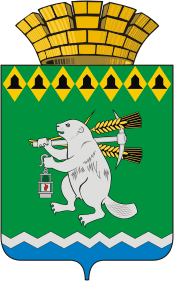 Дума Артемовского городского округаV созыв                                                  71 заседание      РЕШЕНИЕот 28 мая 2015 года					№ 664О внесении изменений в  Положение о порядке возмещения расходов, связанных с осуществлением депутатской деятельности, депутатам Думы Артемовского городского округа, осуществляющим свои полномочия на непостоянной основе, принятое решением Думы Артемовского городского округа от 27 декабря 2012 года № 222В соответствии с пунктом 8 статьи 27 Устава Артемовского городского округа,Дума Артемовского городского округаРЕШИЛА:Внести изменения в Положение о порядке возмещения расходов, связанных с осуществлением депутатской деятельности, депутатам Думы Артемовского городского округа, осуществляющим свои полномочия на непостоянной основе, принятое решением Думы Артемовского городского округа от 27 декабря 2012 года № 222:пункт 3.2.  изложить в следующей редакции:«3.2. Возмещение расходов, связанных с осуществлением депутатской деятельности, производится на основании распоряжения главы Артемовского городского округа  путем выплаты наличных денежных средств по отдельной ведомости или путем перечисления на банковскую карту в соответствии с заявлением  депутата.»;2) Приложение 1 к Положению изложить в следующей редакции (прилагается).2. Настоящее Решение опубликовать в газете  «Артемовский рабочий»  и официальном сайте Артемовского городского округа в  информационно-телекоммуникационной сети «Интернет».Контроль исполнения настоящего Решения возложить на постоянную комиссию по вопросам местного самоуправления, нормотворчеству и регламенту (Горбунов А.А.).Глава Артемовского городского округа 		  	                 О.Б.КузнецоваПриложение 1к Положению                            Главе Артемовского городского округа                            _______________________________________________(Ф.И.О.)                                     от депутата Думы Артемовского городского округа                                               _______________________________________________                                       (Ф.И.О.)Заявлениео возмещении расходов, связанныхс осуществлением депутатской деятельностиПрошу возместить расходы, связанные с осуществлением депутатской деятельности, на сумму _______________________________ руб. _____ коп.           (в наличной форме, в безналичной форме)________________________________________________________________(нужное подчеркнуть)Приложение:1. Отчет о расходах, связанных с осуществлением депутатской деятельности, с документами, подтверждающими произведенные расходы, за _______ 20__ г. на _____ листах.2. Маршрутный лист для подтверждения расходов по использованию личного транспорта для осуществления полномочий депутата (горюче-смазочные материалы) за ____________ 20__ г.ДепутатДумы Артемовского городского округа  ___________________________________            _________________________                                                                                           (подпись, дата)                          